Publicado en Madrid el 16/09/2019 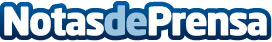 SERES: las empresas canarias en la novena posición en emisión de facturas electrónicas en 2018Canarias se sitúa en el medio de la tabla en el ranking de uso de factura electrónica en 2018 en volumen de facturas electrónicas intercambiadas. En cuanto al volumen de empresas que facturan electrónicamente se sitúa en el decimotercer lugarDatos de contacto:MIGUEL ÁNGEL TRENAS622836702Nota de prensa publicada en: https://www.notasdeprensa.es/seres-las-empresas-canarias-en-la-novena Categorias: Finanzas Canarias E-Commerce Recursos humanos http://www.notasdeprensa.es